Greek Mythology WebQuest   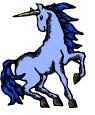 Welcome to the Greek Mythology Scavenger Hunt. On this scavenger hunt, you will search for the answers to the questions below. Record your answers on the answer sheet that was provided. As you are searching, sometimes you will run across the Roman Name for the Greek Gods.  Use the chart below to help as needed during your quest. Part 1:  The Twelve OlympiansView the PPt in the student common folderGo to stucommon—click Murray—choose documents—choose PowerPoint. Go to this site about the Twelve Olympians and read the short paragraphs about each god. Here it is…..I hope you know your Greek Gods…Take this QUIZ on the Twelve Olympians.   When you are finished write your score on the answer sheet.  Be honest...the actual score does not affect your grade on this worksheet.Part 2:  Greek Monsters, Creatures & Dragons 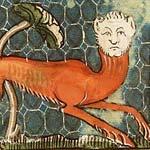 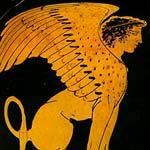 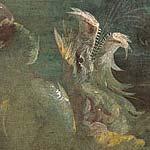 There is so much more to Greek Mythology besides Gods & Goddesses.  Click on the Bestiary Link and answer the following questions:(#2) What is the name of the creatures who have the head and torso of a man and the body of a horse?(#3) Which one of the above creatures was the half-brother of Zeus?(#4) Which creature had a leg of Bronze?(#5) Which dragon had a hundred heads?(#6) Which creature could walk on water?(#7) What creature is part eagle and part lion?(#8) Which creature’s roar can split apart the ground?(#9) Which sea monster was killed by Heracules?Part 3:  Greek Mythology HeroesSome of the Greek Gods were considered heroes.  Go to the MythWeb Hero site and answer the following questions:(#10) What secret weapon did Bellerophon use to defeat the Chimaera?(#11, #12, #13) What gear [3 things] did Perseus take on his journey to get Medusa’s head?(#14) What is the definition of a hero?(#15) What is the definition of a Greek hero?Congratulations!!!  You made it through the Webquest and hopefully learned something new today.  Please hand in your answer sheet to your teacher and get part two of the assignment. The Greek and Roman Name ChartThe Greek and Roman Name ChartThe Greek and Roman Name ChartGreek NameRoman NameKnown as the:ZeusJupiterKing of gods/Lord of SkyPoseidonNeptuneGod of the seaHadesPlutoGod of the underworldAresMarsGod of warHephaestusVulcanBlacksmithApolloApolloSun godHermesMercuryMessenger of the godsDionysusBacchusGod of wineHeraJunoQueen of the godsDemeterCeresGoddess of the harvestHestiaVestaGoddess of the hearthAthenaMinervaGoddess of wisdomAphroditeVenusGoddess of loveArtemisDianaGoddess of hunting